Урок чтения в 3 классе  (8 вид)Тема: Чтение рассказа В.Бианки «Ёж-спаситель».Цели: Формировать навык правильного, плавного чтения по слогам.Добиваться от учащихся чтения целыми словами.Развивать внимание, мышление, речь учащихся.Воспитывать мотивацию к учению.Ход урока.Организационный момент.(Все учащиеся стоят около своих парт, а на груди у каждого прикреплён вырезанный из бумаги осенний листок)- Какое время года наступило? Назовите осенние месяцы?- Отгадайте загадку.Загадка:    Из почек появляются,                    Весной распускаются,                     Осенью увядают                    И все опадают.   (листья)- Ребята, представьте, что вы осенние листочки.Мы листики осенние,На ветках  мы сидим.Дунул ветер, полетели мы.И летим, летим, летим.Мы летели, мы летели,И на землю тихо сели.(Сначала опустились маленькие листочки - девочки, а затем листочки побольше - мальчики)Все листочки оказались на земле, их танец закончен. (Дети опускают головы на парты и закрывают глаза.)- Тихо всё кругом. Наступила ночь. Но с выходом солнца листочки начали просыпаться. Ветер снова набежал и листочки все поднял. Закружились, полетели. Они обрадовались осеннему утру, улыбнулись солнышку и, окончательно проснувшись, сказали друг другу: «Доброе утро!».- А теперь прогнали  остатки сна. Я рада вновь видеть ваши лица, ваши улыбки и думаю, что сегодняшний день принесёт нам всем радость общения друг с другом.- Мне очень хочется, чтобы мы с вами поднялись на ступеньку выше во время работы на уроках, которые пройдут сегодня. Успехов вам и удачи!II.  Сообщение целей урока.- Сегодня на уроке будем учиться правильно читать, отвечать на вопросы, мыслить. Будем  развивать свою речь и будем учиться быть внимательными.III. Формирование навыков чтения.А) Артикуляционная гимнастика.Ленивый котёнок.Жил-был ленивый котёнок. Всё время он лежал на крылечке.(Упражнение «лопаточка» Отшлёпала его как-то бабушка (пя-пя-пя), «Мышей не ловишь!» Обиделся котёнок и ушёл в лес. Идёт по  тропинке, она то широкая, то узкая. (язык широкий-узкий). То горочка, то низинка (язык вверх-вниз). Вдруг увидел он забор. (Упражнение «забор»). За забором был дом с окошками. («трубочка-улыбка») В домике жил петушок. Стали они жить вместе. Котёнок помог петушку сделать ремонт – покрасил потолок («маляр»). Каждое утро они чистили зубы. («почистили зубы»). Котик исправил часы ( язык вправо-влево).Петушок смолол зерно на мельнице (круговые движения языком).Потом они пошли кататься на качелях (Язык вверх-вниз).Хитрая лиса решила украсть петушка.Стала она прыгать через забор (Щёлканье языком).Зайчик все это увидел,решил предупредить петушка и забил в барабан.(Д-д-д-д!)Петушок был спасён!А ленивый котёнок вспомнил свою бабушку,которая его ругала за то,что он не ловит мышей.Захотел он выполнить её наказ и вернуться домой.Б) Составление рассказа по картинкам(картинки расставляются в разнобой.- Расставьте картинки в правильной последовательности и составьте рассказВ)Дыхательная гимнастика(«Надуем шарик», «Чей шар больше», «Выпустим воздух из шарика»)Г)Фонетическая гимнастика-Как шуршат листья под ногами? (Ш-ш-ш)-Как идёт дождь? (Кап-кап-кап)-Как фыркает Ёжик? (Ф-ф-ф).Д)Чтение слогов, блоков, таблицФА  ФУ!  ХА!  ХЕ!ЧЕ   ЧУ   МЫ!  ЩИАЙ-АЙ ЕЙ-ЕЙ ЕК-ЕКОЙ-ОЙ!  ВО-ВО!ФА-УФА-ФАТ-ФАРФУ-УФУ-ФУТ-ФЭТХА-УХА-ХАМ-РАМ-РИМХЕ-УХЕ-УХО-ХОР-ХОДЧУ-ЧУБ-ЧУР-ЧИК-ЧИН IV. Проверка Д/з.- Какой рассказ читали дома? («Берёза» Г. Снегирев)- Поиграем в игру на самого внимательного (чтение текста цепочкой: учитель – ученик, команда «хор» и др. приёмы).- У нас случилась беда: исчезли окончания. Сможем ли мы прочитать текст так, чтобы он был понятен? Попробуем?  (Даю ученице специально отпечатанный текст).- Молодец! Ты сегодня грамотно и выразительно прочитала текст.V. Физкультминутка.1. Зарядка для глаз: стрельба глазами, геометрические фигуры, «Перекрест», «Далеко - близко».2. «СУС» - система универсальных символов – для развития межполушарного взаимодействия.VI. Работа по теме урока.А) А теперь послушайте загадку:Сердитый недотрога живёт в глуши леснойИголок очень много,А нитки ни одной. (Ёж)Б) Сообщение темы урока (рассказывает учитель).-Сегодня на уроке мы будем читать новый рассказ, который называется «Ёж-спаситель»,а написал его В.Бианки (Портрет писателя - на доску) Давайте познакомимся с писателем. В) Рассказ   о писателе1) “Человек – творение природы. Любовь к природе – естественное чувство нормального человека. Но бывают люди с какой-то особенной любовью: в их присутствии лучше растут самые капризные растения, их не боятся самые пугливые животные. Кажется, сама природа только и ждёт момента, чтобы раскрыть им свои тайны. Таким человеком был писатель и учёный Виталий Валентинович Бианки”.2) “Родился он в семье учёного-орнитолога (знатока птиц), хранителя коллекций зоологического музея в Петербурге. Мама будущего писателя так умела обращаться с растениями, что под её руками расцветал любой зачахший кустик. Родители передали сыну свою любовь к природе.3) (Из дневника В. Бианки):“Отец рано начал брать меня с собой в лес. Он каждую травинку, каждую птицу и зверюшку называл мне по имени, отчеству и фамилии. Учил меня узнавать птиц по виду, по голосу, по полёту, разыскивать самые скрытые гнёзда. Учил по тысяче примет находить тайно от человека живущих зверей”.4) Окончив университет, Виталий Валентинович побывал с экспедициями в самых разных уголках страны и везде изучал природу, накапливал впечатления. Природа и стала главным героем его произведений, которые сам писатель называл “сказки – не сказки”. Герои Бианки живут своей обычной, “природной” жизнью, но при этом говорят “человечьим  языком”. Такое сочетание сказки с реальностью помогает читателям лучше понять жизнь Природы.Г) игра «Назови отличия» (на концентрацию внимания) или    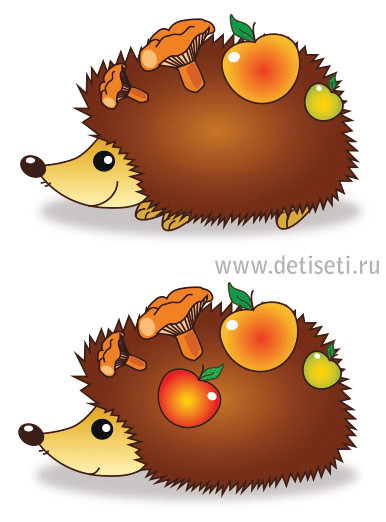 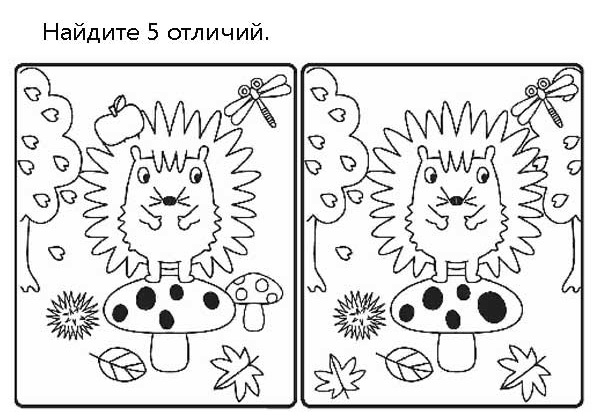 Д) чтение чистоговорок  (особенно для детей с речевыми особенностями)- Читаем по слогам, медленно, потом в среднем темпе. Ужу-жу-жу-молоко дадим ежу.Жа-жа-жа-есть иголки у ежаЖи-жи-жи-здесь живут ежиЕ) Рассказ учителя о ежах (картинки или презентация, если позволяет время)«У ежа мордочка и брюшко покрыты обычной шерстью. На спине - колючки, которыми он защищается от врагов. При встрече с ними Ёж начинает фыркать и подпрыгивать, стараясь уколоть. Если это не помогает, то сворачивается в шар, подставляя колючую спину. Ночью для ежа опасен Филин. Летит он бесшумно, нападает неожиданно. Лапы у филина покрыты прочной чешуёй, поэтому иголки ежа ему не страшны. Да и от лисицы, рыжей плутовки, спасения нет.Ёж может  подпустить человека довольно близко. Это потому, что они плохо видят, а больше надеются на свой нюх. Если ветер дует в противоположную от ежа сторону, то он не чувствует приближающегося человека или животного. У ежа слишком короткие ноги, да и сам он уж больно неуклюжий. Зато на охоте- проворен и ловок. Немало уничтожает лесных мышей и других вредных насекомых, грызунов. Не пропустит Ёж и ядовитую змею гадюк. Всегда выходит победителем. Ежи к зиме накапливают жир, находят себе убежище в густых кустах или ямках, засыпанный опавшей листвой среди лесного хвороста, и впадают в глубокую спячку…Пройдет зима, и весной, уже в апреле, у ежихи появляются ежата. Слепые, с мягкими белесыми иголками. Она заботится о них, выкармливает молоком. Сначала малыши живут в гнезде, которое напоминает шалаш из сухих листьев, хвороста и мха. Все лето они вместе с мамой. А поздней осенью ежата покидаю дома, начинают жить самостоятельно.Ежей не нужно брать домой. Диким животным хорошо только в природе. В неволе им ничто не радость.Бытует мнение, что ежи едят яблоки, но это не так. Питаются они насекомыми. А яблоки носят на иголках, чтобы перебить свой запах и меньше привлекать к себе клещей.Очень часто накалывают на иголки опавшие листья.VII. Чтение рассказа учителем.Подготовка учащихся к чтению:1) чтение «длинных слов»ПРО-СНУ-ЛАСЬНА-КИ-НУ-ЛАЗЕМ-ЛЯ-НИ-КАКОР-ЗИ-НОЧ-КУПО-СКОЛЬЗ-НУ-ЛАСЬУ-КО-ЛО-ЛАСЬЗА-ФУ-ФУ-КАЛВЫ-СО-ВЫ-ВА-ЕТЗА-СЕ-МЕ-НИЛ (покажите)ВСКИ-НУ-ЛАСЬО-ПОМ-НИ-ЛАСЬ2) словарная работа: непонятные слова и выраженияКинулась- как плетью ударилаVIII. Чтение рассказа учащимся (по предложениям)- Читаем вместе с учителем: плавное, медленное, слоговое чтение Работа над текстом произведения. Выборочное чтение.- Что случилось с Машей в лесу?- Почему рассказ называется «Ёж-спаситель»?- К какому месту рассказа относится рисунок? (Выборочное чтение)- Расскажите эту часть текста IX.  Итог урока. Домашнее задание.Анализ работы учащихся. Оценки.    – Продолжите предложение (учитель читает начало, ученик продолжает).Меня удивило…………Я почувствовал………Я думаю………………Д/з:  выразительное чтение текста